Протокол номер 2Зацедания комиссии, оценивающей процедуру  закупки под кодом  << ՎՊՀ ԷԱՃԱՊՁԲ 22/32>>организованной с целью приобретения компьютерное оборудованиег. Ванадзор                                                                                                                                          21/03/ 2022 г.                                                                                                                                                                        Время: 16:00Участвовали :                   Председатель комиссии:С. Харатян - начальник административного отделаЧлены комитета:  А. Давтян - кладовщикА.Агаджанян – директор Базового колледжа (член комиссии)Секретарь комиссии:     Е. Андреасян - координатор закупок (секретарь)Информация о месте , дне и времени открытия заявок, представленных в рамках процедуры  под кодом<< ՎՊՀ ԷԱՃԱՊՁԲ 22/32>>1.1  крайним  сроку, представления  заявок установлено в 11:00 часов 7-го дня (18.03.2022г.), считая со дня опубликования объявления процедуры и приглашения в системе       (далее-Система ),          1․2 заявки  открыты в электронным путём , посредсвомСистемы,1․3 Электронный аукцион начался в рабочий день после окончания срока подачи заявок: 21/03/2021  , в 11:00.Следующий участник подал заявку в электронным путём , посредсвом Системы,Результаты обратного аукциона с кодом << ՎՊՀ ԷԱՃԱՊՁԲ 22/32>>       ․7. Информация о наличии документов, необходимых для приглашения, представленного в заявке, поданной первым участником торгов Предложения, представленные участникоми содержат документы, необходимые для приглашения Решение принято ․ за - 3, против - 0.8. Информация о заявке, поданной претендентом, занявшим первое место в соответствии с условиями, определенными в приглашении ․Заявки на участие в электронном аукционе в заявках, поданных участникоми  Полные описания предлагаемых товаров введены (заполнены) в системе соответственно оцениваются как удовлетворительно.Решение принято ․ за - 3, против - 0.9. Информация о выбранном участнике ․Согласно подпункту 2 пункта 10 процедуры «электронного аукциона», утвержденной Постановлением Правительства РА № 534-Н от 18 мая 2017 года, комиссия решила:объявить в редакцию выбранного участника по лоту 23,Объявить ООО «Наргар» избранным участником лотереи №1-5,10.11.15.17.19-22,27.29.33.34.40.41.42,Избранным участником № 37.38.39 объявлен частный предприниматель Наири Торосян. порционноОбъявить ООО «Давид և Микаэль» избранным участником лота 6-9.12-14.16.18.25.26.28.30-32.35.36,2.3.17.18.21.22.24.35 объявить квоты недействительнымиРешение принято ․ за - 3, против - 0.10. Комиссия решила подписать соответствующий контракт с отобранным участником торгов в соответствии с требованиями законодательства РА о закупках, в порядке, установленном приглашениеРешение принято ․ за - 3, против - 0.Комитет:Президент:                                            ------------------------------------- С. ХаратянЧлены:                                             -------------------------------------  А. Давтян                                             ------------------------------------- А.АгаджанянСекретарь:                                             ------------------------------------- Е. АндреасянNИмя (имена) участника1ООО «Наргар»2Давид и Микаэль ООО3ООО «Мец Циацан»4ООО «БАРСИС»5ООО «Эдинг»6ООО «КР Проекты»:7ООО "ГТС КОНСТРАКШН"8ООО «Экофор»9частный предприниматель Наири ТоросянН / ДН / ДИмя участника Ориентировочная ценаОриентировочная ценаПервоначальное предложение / AMD /Первоначальное предложение / AMD /Первоначальное предложение / AMD /Первоначальное предложение / AMD /Последнее предложение/ AMD /Последнее предложение/ AMD /Последнее предложение/ AMD /Статус участникаН / ДН / ДИмя участника Ориентировочная ценаОриентировочная ценаЦенаЦенаНДСЦенaЦенаНДСЦенaСтатус участника11ООО «Наргар»ООО «Наргар»9000 AMD9000 AMD3375 AMD20%4050 AMD3375 AMD20%4050.00 AMD21ООО «Наргар»ООО «Наргар»1000 AMD1000 AMD1000 AMD20%1200 AMD1000 AMD20%1200.00 AMDОтклоненный:31ООО «Наргар»ООО «Наргар»1600 AMD1600 AMD2000 AMD20%2400 AMD2000 AMD20%2400.00 AMDОтклоненный:41ООО «Наргар»ООО «Наргар»1400 AMD1400 AMD900 AMD20%1080 AMD900 AMD20%1080.00 AMD51ООО «Наргар»ООО «Наргар»1000 AMD1000 AMD500 AMD20%600 AMD500 AMD20%600.00 AMD61Давид и Микаэль ОООДавид и Микаэль ООО18000 AMD18000 AMD16666.67 AMD20%20000 AMD4000 AMD20%4800.00 AMD6ООО «Наргар»ООО «Наргар»18000 AMD18000 AMD5750 AMD20%6900 AMD5280 AMD20%6336.00 AMD71Давид и Микаэль ОООДавид и Микаэль ООО18500 AMD18500 AMD16666.67 AMD20%20000 AMD5342.5 AMD20%6411.00 AMD7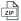 ООО «Наргар»ООО «Наргар»18500 AMD18500 AMD5750 AMD20%6900 AMD5400 AMD20%6480.00 AMD81Давид и Микаэль ОООДавид и Микаэль ООО450000 AMD450000 AMD500000 AMD20%600000 AMD152425 AMD20%182910.00 AMD82ООО «Наргар»ООО «Наргар»450000 AMD450000 AMD157500 AMD20%189000 AMD154000 AMD20%184800.00 AMD83eding  eding  450000 AMD450000 AMD250000 AMD20%300000 AMD250000 AMD20%300000.00 AMD84ООО «Мец Циацан»ООО «Мец Циацан»450000 AMD450000 AMD375000 AMD20%450000 AMD375000 AMD20%450000.00 AMD85KR Projects LLC  KR Projects LLC  450000 AMD450000 AMD375000 AMD20%450000 AMD375000 AMD20%450000.00 AMD91Давид и Микаэль ОООДавид и Микаэль ООО30000 AMD30000 AMD31250 AMD20%37500 AMD16732.5 AMD20%20079.00 AMD92ООО «Наргар»ООО «Наргар»30000 AMD30000 AMD17250 AMD20%20700 AMD16905 AMD20%20286.00 AMD93ООО «Мец Циацан»ООО «Мец Циацан»30000 AMD30000 AMD25000 AMD20%30000 AMD25000 AMD20%30000.00 AMD94KR Projects LLC  KR Projects LLC  30000 AMD30000 AMD25000 AMD20%30000 AMD25000 AMD20%30000.00 AMD101ООО «Наргар»ООО «Наргар»630000 AMD630000 AMD600000 AMD20%720000 AMD519000 AMD20%622800.00 AMD102ООО «Мец Циацан»ООО «Мец Циацан»630000 AMD630000 AMD525000 AMD20%630000 AMD525000 AMD20%630000.00 AMD103eding  eding  630000 AMD630000 AMD525000 AMD20%630000 AMD525000 AMD20%630000.00 AMD111ООО «Наргар»ООО «Наргар»600000 AMD600000 AMD510000 AMD20%612000 AMD495000 AMD20%594000.00 AMD112ООО «Мец Циацан»ООО «Мец Циацан»600000 AMD600000 AMD500000 AMD20%600000 AMD500000 AMD20%600000.00 AMD113eding  eding  600000 AMD600000 AMD550000 AMD20%660000 AMD550000 AMD20%660000.00 AMDОтклоненный:121Давид и Микаэль ОООДавид и Микаэль ООО700000 AMD700000 AMD633333.34 AMD20%760000 AMD387700 AMD20%465240.00 AMD122ООО «Наргар»ООО «Наргар»700000 AMD700000 AMD410000 AMD20%492000 AMD391800 AMD20%470160.00 AMD131Давид и Микаэль ОООДавид и Микаэль ООО350000 AMD350000 AMD316666.67 AMD20%380000 AMD179250 AMD20%215100.00 AMD132ООО «Наргар»ООО «Наргар»350000 AMD350000 AMD205000 AMD20%246000 AMD192000 AMD20%230400.00 AMD141Давид и Микаэль ОООДавид и Микаэль ООО20000 AMD20000 AMD18333.34 AMD20%22000 AMD13612.5 AMD20%16335.00 AMD142ООО «Наргар»ООО «Наргар»20000 AMD20000 AMD13750 AMD20%16500 AMD13750 AMD20%16500.00 AMD143ООО «Мец Циацан»ООО «Мец Циацан»20000 AMD20000 AMD16666.67 AMD20%20000 AMD16666.67 AMD20%20000.00 AMD151ООО «Наргар»ООО «Наргар»6000 AMD6000 AMD3500 AMD20%4200 AMD3360 AMD20%4032.00 AMD152Давид и Микаэль ОООДавид и Микаэль ООО6000 AMD6000 AMD5416.67 AMD20%6500 AMD3395 AMD20%4074.00 AMD153ООО «Мец Циацан»ООО «Мец Циацан»6000 AMD6000 AMD5000 AMD20%6000 AMD5000 AMD20%6000.00 AMD161Давид и Микаэль ОООДавид и Микаэль ООО7000 AMD7000 AMD6250 AMD20%7500 AMD5092 AMD20%6110.40 AMD162ООО «Наргар»ООО «Наргар»7000 AMD7000 AMD5250 AMD20%6300 AMD5145 AMD20%6174.00 AMD171ООО «Наргар»ООО «Наргар»8500 AMD8500 AMD9000 AMD20%10800 AMD9000 AMD20%10800.00 AMDОтклоненный:181Давид и Микаэль ОООДавид и Микаэль ООО5000 AMD5000 AMD5000 AMD20%6000 AMD4331 AMD20%5197.20 AMDОтклоненный:182ООО «Наргар»ООО «Наргар»5000 AMD5000 AMD4375 AMD20%5250 AMD4375 AMD20%5250.00 AMDОтклоненный:191ООО «Наргар»ООО «Наргар»4000 AMD4000 AMD1600 AMD20%1920 AMD1600 AMD20%1920.00 AMD192Давид и Микаэль ОООДавид и Микаэль ООО4000 AMD4000 AMD3833.34 AMD20%4600 AMD3833.34 AMD20%4600.00 AMDОтклоненный:201ООО «Наргар»ООО «Наргар»1750 AMD1750 AMD1250 AMD20%1500 AMD1250 AMD20%1500.00 AMD202Давид и Микаэль ОООДавид и Микаэль ООО1750 AMD1750 AMD1666.67 AMD20%2000 AMD1666.67 AMD20%2000.00 AMDОтклоненный:211ООО «Наргар»ООО «Наргар»4500 AMD4500 AMD4200 AMD20%5040 AMD4200 AMD20%5040.00 AMDОтклоненный:221ООО «Наргар»ООО «Наргар»1500 AMD1500 AMD1350 AMD20%1620 AMD1350 AMD20%1620.00 AMDОтклоненный:231eding  eding  675000 AMD675000 AMD437500 AMD20%525000 AMD433000 AMD20%519600.00 AMD25Давид и Микаэль ОООДавид и Микаэль ООО14000 AMD14000 AMD13333.34 AMD20%16000 AMD3500 AMD20%4200.00 AMD25ООО «Наргар»ООО «Наргар»14000 AMD14000 AMD4000 AMD20%4800 AMD3600 AMD20%4320.00 AMD253ООО «Мец Циацан»ООО «Мец Циацан»14000 AMD14000 AMD11666.67 AMD20%14000 AMD11666.67 AMD20%14000.00 AMD261Давид и Микаэль ОООДавид и Микаэль ООО30000 AMD30000 AMD30000 AMD20%36000 AMD8615 AMD20%10338.00 AMD262ООО «Наргар»ООО «Наргар»30000 AMD30000 AMD9500 AMD20%11400 AMD8710 AMD20%10452.00 AMD271ООО «Наргар»ООО «Наргар»6000 AMD6000 AMD2900 AMD20%3480 AMD2600 AMD20%3120.00 AMD272Давид и Микаэль ОООДавид и Микаэль ООО6000 AMD6000 AMD5833.34 AMD20%7000 AMD2671 AMD20%3205.20 AMD281Давид и Микаэль ОООДавид и Микаэль ООО12000 AMD12000 AMD11333.34 AMD20%13600 AMD8705 AMD20%10446.00 AMD28ООО «Наргар»ООО «Наргар»12000 AMD12000 AMD9500 AMD20%11400 AMD8800 AMD20%10560.00 AMD28ООО «Мец Циацан»ООО «Мец Циацан»12000 AMD12000 AMD10000 AMD20%12000 AMD10000 AMD20%12000.00 AMD29ООО «Наргар»ООО «Наргар»18000 AMD18000 AMD9500 AMD20%11400 AMD9310 AMD20%11172.00 AMD29Давид и Микаэль ОООДавид и Микаэль ООО18000 AMD18000 AMD16666.67 AMD20%20000 AMD9405 AMD20%11286.00 AMD29ООО «Мец Циацан»ООО «Мец Циацан»18000 AMD18000 AMD15000 AMD20%18000 AMD15000 AMD20%18000.00 AMD30Давид и Микаэль ОООДавид и Микаэль ООО18500 AMD18500 AMD17500 AMD20%21000 AMD8500 AMD20%10200.00 AMD30ООО «Наргар»ООО «Наргар»18500 AMD18500 AMD10000 AMD20%12000 AMD9200 AMD20%11040.00 AMD30ООО «Мец Циацан»ООО «Мец Циацан»18500 AMD18500 AMD15416.67 AMD20%18500 AMD15416.67 AMD20%18500.00 AMD31Давид и Микаэль ОООДавид и Микаэль ООО13000 AMD13000 AMD11666.67 AMD20%14000 AMD9633 AMD20%11559.60 AMD31ООО «Наргар»ООО «Наргар»13000 AMD13000 AMD12500 AMD20%15000 AMD9750 AMD20%11700.00 AMD32Давид и Микаэль ОООДавид и Микаэль ООО14000 AMD14000 AMD12500 AMD20%15000 AMD10640 AMD20%12768.00 AMD32ООО «Наргар»ООО «Наргар»14000 AMD14000 AMD10750 AMD20%12900 AMD10750 AMD20%12900.00 AMD33ООО «Наргар»ООО «Наргар»4000000 AMD4000000 AMD2060000 AMD20%2472000 AMD2060000 AMD20%2472000.00 AMD33ООО "ГТС КОНСТРАКШН"ООО "ГТС КОНСТРАКШН"4000000 AMD4000000 AMD3332500 AMD20%3999000 AMD3332500 AMD20%3999000.00 AMD33ООО «Мец Циацан»ООО «Мец Циацан»4000000 AMD4000000 AMD3333333.34 AMD20%4000000 AMD3333333.34 AMD20%4000000.00 AMD33Давид и Микаэль ОООДавид и Микаэль ООО4000000 AMD4000000 AMD3666666.67 AMD20%4400000 AMD3666666.67 AMD20%4400000.00 AMDОтклоненный:34ООО «Наргар»ООО «Наргар»500000 AMD500000 AMD295000 AMD20%354000 AMD295000 AMD20%354000.00 AMD34ООО «Мец Циацан»ООО «Мец Циацан»500000 AMD500000 AMD416666.67 AMD20%500000 AMD416666.67 AMD20%500000.00 AMD34Давид и Микаэль ОООДавид и Микаэль ООО500000 AMD500000 AMD433333.34 AMD20%520000 AMD433333.34 AMD20%520000.00 AMDОтклоненный:35Давид и Микаэль ОООДавид и Микаэль ООО780 AMD780 AMD875 AMD20%1050 AMD791.75 AMD20%950.10 AMDОтклоненный:352ООО «Наргар»ООО «Наргар»780 AMD780 AMD825 AMD20%990 AMD800 AMD20%960.00 AMDОтклоненный:361Давид и Микаэль ОООДавид и Микаэль ООО120000 AMD120000 AMD112500 AMD20%135000 AMD33455 AMD20%40146.00 AMD362ООО «Наргар»ООО «Наргар»120000 AMD120000 AMD34500 AMD20%41400 AMD33800 AMD20%40560.00 AMD363ООО «Мец Циацан»ООО «Мец Циацан»120000 AMD120000 AMD100000 AMD20%120000 AMD100000 AMD20%120000.00 AMD364KR Projects LLC  KR Projects LLC  120000 AMD120000 AMD100000 AMD20%120000 AMD100000 AMD20%120000.00 AMD371Частный предприниматель Наири ТоросянЧастный предприниматель Наири Торосян120000 AMD120000 AMD75000 AMD20%90000 AMD48000 AMD20%57600.00 AMD372Давид и Микаэль ОООДавид и Микаэль ООО120000 AMD120000 AMD112500 AMD20%135000 AMD49350 AMD20%59220.00 AMD373ООО «Наргар»ООО «Наргар»120000 AMD120000 AMD52500 AMD20%63000 AMD51450 AMD20%61740.00 AMD374ООО «Мец Циацан»ООО «Мец Циацан»120000 AMD120000 AMD100000 AMD20%120000 AMD100000 AMD20%120000.00 AMD375KR Projects LLC  KR Projects LLC  120000 AMD120000 AMD100000 AMD20%120000 AMD100000 AMD20%120000.00 AMD381Частный предприниматель Наири ТоросянЧастный предприниматель Наири Торосян250000 AMD250000 AMD104167 AMD20%125000.4 AMD74200 AMD20%89040.00 AMD382ООО «Наргар»ООО «Наргар»250000 AMD250000 AMD80000 AMD20%96000 AMD75000 AMD20%90000.00 AMD383ООО «Мец Циацан»ООО «Мец Циацан»250000 AMD250000 AMD208333.34 AMD20%250000 AMD208333.34 AMD20%250000.00 AMD384Давид и Микаэль ОООДавид и Микаэль ООО250000 AMD250000 AMD233333.34 AMD20%280000 AMD233333.34 AMD20%280000.00 AMDОтклоненный:391Частный предприниматель Наири ТоросянЧастный предприниматель Наири Торосян62500 AMD62500 AMD27084 AMD20%32500.8 AMD18600 AMD20%22320.00 AMD392ООО «Наргар»ООО «Наргар»62500 AMD62500 AMD20000 AMD20%24000 AMD18800 AMD20%22560.00 AMD393ООО «Мец Циацан»ООО «Мец Циацан»62500 AMD62500 AMD52083.34 AMD20%62500 AMD52083.34 AMD20%62500.00 AMD394Давид и Микаэль ОООДавид и Микаэль ООО62500 AMD62500 AMD58333.34 AMD20%70000 AMD58333.34 AMD20%70000.00 AMDОтклоненный:401ООО «Наргар»ООО «Наргар»150000 AMD150000 AMD70000 AMD20%84000 AMD70000 AMD20%84000.00 AMD402Частный предприниматель Наири ТоросянЧастный предприниматель Наири Торосян150000 AMD150000 AMD91667 AMD20%110000.4 AMD91667 AMD20%110000.40 AMD403Давид и Микаэль ОООДавид и Микаэль ООО150000 AMD150000 AMD141666.67 AMD20%170000 AMD141666.67 AMD20%170000.00 AMDОтклоненный:411ООО «Наргар»ООО «Наргар»75000 AMD75000 AMD37500 AMD20%45000 AMD37500 AMD20%45000.00 AMD412Частный предприниматель Наири ТоросянЧастный предприниматель Наири Торосян75000 AMD75000 AMD45834 AMD20%55000.8 AMD45834 AMD20%55000.80 AMD421ООО «Наргар»ООО «Наргар»600000 AMD600000 AMD307500 AMD20%369000 AMD307500 AMD20%369000.00 AMD422eding  eding  600000 AMD600000 AMD375000 AMD20%450000 AMD375000 AMD20%450000.00 AMD423ООО «Экофор»ООО «Экофор»600000 AMD600000 AMD380000 AMD20%456000 AMD380000 AMD20%456000.00 AMD424ООО «БАРСИС»ООО «БАРСИС»600000 AMD600000 AMD500000 AMD20%600000 AMD500000 AMD20%600000.00 AMD425ООО «Мец Циацан»ООО «Мец Циацан»600000 AMD600000 AMD500000 AMD20%600000 AMD500000 AMD20%600000.00 AMD426KR Projects LLC  KR Projects LLC  600000 AMD600000 AMD500000 AMD20%600000 AMD500000 AMD20%600000.00 AMD427Давид и Микаэль ОООДавид и Микаэль ООО600000 AMD600000 AMD541666.67 AMD20%650000 AMD541666.67 AMD20%650000.00 AMDОтклоненный: